VERBUNDENE DOKUMENTEDiese Prüfungsrichtlinien sind in Verbindung mit der Allgemeinen Einführung und den damit in Verbindung stehenden TGP-Dokumenten zu sehen.1.Gegenstand dieser Prüfungsrichtlinien2.Anforderungen an das Vermehrungsmaterial2.12.22.3Im Falle von Samen sollte das Saatgut die von der zuständigen Behörde vorgeschriebenen Mindestanforderungen an die Keimfähigkeit, die Sortenechtheit und analytische Reinheit, die Gesundheit und den Feuchtigkeitsgehalt erfüllen. Wenn das Saatgut gelagert werden muss, sollte die Keimfähigkeit so hoch wie möglich sein und vom Anmelder angegeben werden.2.42.53.Durchführung der Prüfung3.1Anzahl von WachstumsperiodenDie Mindestprüfungsdauer sollte in der Regel eine Wachstumsperiode betragen.Die Prüfung einer Sorte kann abgeschlossen werden, wenn die zuständige Behörde das Ergebnis der Prüfung mit Sicherheit bestimmen kann.3.2PrüfungsortDie Prüfungen werden in der Regel an einem Ort durchgeführt. Für den Fall, dass die Prüfungen an mehr als einem Ort durchgeführt werden, wird in Dokument TGP/9, „Prüfung der Unterscheidbarkeit“, Anleitung gegeben.3.3Bedingungen für die Durchführung der PrüfungDie Prüfungen sollten unter Bedingungen durchgeführt werden, die eine für die Ausprägung der maßgebenden Merkmale der Sorte und für die Durchführung der Prüfung zufriedenstellende Pflanzenentwicklung sicherstellen.Da das Tageslicht schwankt, sollten Farbbestimmungen mit Hilfe einer Farbkarte entweder in einem geeigneten Raum mit künstlichem Tageslicht oder zur Mittagszeit in einem Raum ohne direkte Sonneneinstrahlung vorgenommen werden. Die spektrale Verteilung der Lichtquelle für das künstliche Tageslicht sollte dem C.I.E.-Standard von bevorzugtem Tageslicht D 6500 mit den im „British Standard 950“, Teil I, festgelegten Toleranzen entsprechen. Die Bestimmungen an dem Pflanzenteil sollten mit weißem Hintergrund erfolgen. Die Farbkarte und die Version der verwendeten Farbkarte sollten in der Sortenbeschreibung angegeben werden.3.4Gestaltung der Prüfung3.5Zusätzliche PrüfungenZusätzliche Prüfungen für die Prüfung maßgebender Merkmale können durchgeführt werden.4.Prüfung der Unterscheidbarkeit, Homogenität und Beständigkeit4.1Unterscheidbarkeit4.1.1Allgemeine EmpfehlungenEs ist für Benutzer dieser Prüfungsrichtlinien besonders wichtig, die Allgemeine Einführung zu konsultieren, bevor sie Entscheidungen bezüglich der Unterscheidbarkeit treffen. Folgende Punkte werden jedoch zur ausführlicheren Darlegung oder zur Betonung in diesen Prüfungsrichtlinien aufgeführt.4.1.2Stabile UnterschiedeDie zwischen Sorten erfassten Unterschiede können so deutlich sein, dass nicht mehr als eine Wachstumsperiode notwendig ist. Außerdem ist der Umwelteinfluss unter bestimmten Umständen nicht so stark, dass mehr als eine Wachstumsperiode erforderlich ist, um sicher zu sein, dass die zwischen Sorten beobachteten Unterschiede hinreichend stabil sind. Ein Mittel zur Sicherstellung dessen, dass ein Unterschied bei einem Merkmal, das in einem Anbauversuch erfasst wird, hinreichend stabil ist, ist die Prüfung des Merkmals in mindestens zwei unabhängigen Wachstumsperioden.4.1.3Deutliche UnterschiedeDie Bestimmung dessen, ob ein Unterschied zwischen zwei Sorten deutlich ist, hängt von vielen Faktoren ab und sollte insbesondere den Ausprägungstyp des geprüften Merkmals berücksichtigen, d. h., ob es qualitativ, quantitativ oder pseudoqualitativ ausgeprägt ist. Daher ist es wichtig, dass die Benutzer dieser Prüfungsrichtlinien mit den Empfehlungen in der Allgemeinen Einführung vertraut sind, bevor sie Entscheidungen bezüglich der Unterscheidbarkeit treffen.4.1.44.1.5ErfassungsmethodeDie für die Erfassung des Merkmals empfohlene Methode ist durch folgende Kennzeichnung in der Merkmalstabelle angegeben (vgl. Dokument TGP/9 “Prüfung der Unterscheidbarkeit”, Abschnitt 4 “Beobachtung der Merkmale”):Art der Beobachtung:  visuell (V) oder Messung (M)Die „visuelle“ Beobachtung (V) beruht auf der Beurteilung des Sachverständigen. Im Sinne dieses Dokuments bezieht sich die „visuelle“ Beobachtung auf die sensorische Beobachtung durch die Sachverständigen und umfasst daher auch Geruchs-, Geschmacks- und Tastsinn. Die visuelle Beobachtung umfasst auch Beobachtungen, bei denen der Sachverständige Vergleichsmaßstäbe (z. B. Diagramme, Beispielssorten, Seite-an-Seite-Vergleich) oder nichtlineare graphische Darstellung (z. B. Farbkarten) benutzt.  Die Messung (M) ist eine objektive Beobachtung, die an einer kalibrierten, linearen Skala erfolgt, z. B. unter Verwendung eines Lineals, einer Waage, eines Kolorimeters, von Daten, Zählungen usw.Ist in der Merkmalstabelle mehr als eine Erfassungsmethode angegeben (z. B. VG/MG), so wird in Dokument TGP/9, Abschnitt 4.2, Anleitung zur Wahl einer geeigneten Methode gegeben.4.2Homogenität4.2.1Es ist für Benutzer dieser Prüfungsrichtlinien besonders wichtig, die Allgemeine Einführung zu konsultieren, bevor sie Entscheidungen bezüglich der Homogenität treffen. Folgende Punkte werden jedoch zur ausführlicheren Darlegung oder zur Betonung in diesen Prüfungsrichtlinien aufgeführt.4.2.24.2.34.2.44.3Beständigkeit4.3.1In der Praxis ist es nicht üblich, Prüfungen auf Beständigkeit durchzuführen, deren Ergebnisse ebenso sicher sind wie die der Unterscheidbarkeits- und der Homogenitätsprüfung. Die Erfahrung hat jedoch gezeigt, dass eine Sorte im Falle zahlreicher Sortentypen auch als beständig angesehen werden kann, wenn nachgewiesen wurde, dass sie homogen ist.4.3.2Nach Bedarf oder im Zweifelsfall kann die Beständigkeit weiter geprüft werden, indem ein neues Saat- oder Pflanzgutmuster geprüft wird, um sicherzustellen, dass es dieselben Merkmalsausprägungen wie das ursprünglich eingesandte Material aufweist.5.Gruppierung der Sorten und Organisation der Anbauprüfung5.1Die Auswahl allgemein bekannter Sorten, die im Anbauversuch mit der Kandidatensorte angebaut werden sollen, und die Art und Weise der Aufteilung dieser Sorten in Gruppen zur Erleichterung der Unterscheidbarkeitsprüfung werden durch die Verwendung von Gruppierungsmerkmalen unterstützt.5.2Gruppierungsmerkmale sind Merkmale, deren dokumentierte Ausprägungsstufen, selbst wenn sie an verschiedenen Orten erfasst wurden, einzeln oder in Kombination mit anderen derartigen Merkmalen verwendet werden können: a) für die Selektion allgemein bekannter Sorten, die von der Anbauprüfung zur Prüfung der Unterscheidbarkeit, ausgeschlossen werden können, und b) um die Anbauprüfung so zu organisieren, dass ähnliche Sorten gruppiert werden.5.3Folgende Merkmale wurden als nützliche Gruppierungsmerkmale vereinbart:5.4Anleitung für die Verwendung von Gruppierungsmerkmalen im Prozess der Unterscheidbarkeitsprüfung wird in der Allgemeinen Einführung und in Dokument TGP/9 „Prüfung der Unterscheidbarkeit“ gegeben.6.Einführung in die Merkmalstabelle6.1Merkmalskategorien6.1.1Standardmerkmale in den PrüfungsrichtlinienStandardmerkmale in den Prüfungsrichtlinien sind Merkmale, die von der UPOV für die DUS-Prüfung akzeptiert wurden und aus denen die Verbandsmitglieder jene auswählen können, die für ihre besonderen Bedingungen geeignet sind.6.1.2Merkmale mit SternchenMerkmale mit Sternchen (mit * gekennzeichnet) sind jene in den Prüfungsrichtlinien enthaltenen Merkmale, die für die internationale Harmonisierung der Sortenbeschreibung von Bedeutung sind. Sie sollten stets von allen Verbandsmitgliedern auf DUS geprüft und in die Sortenbeschreibung aufgenommen werden, sofern die Ausprägungsstufe eines vorausgehenden Merkmals oder regionale Umweltbedingungen dies nicht ausschließen.6.2Ausprägungsstufen und entsprechende Noten6.2.1Für jedes Merkmal werden Ausprägungsstufen angegeben, um das Merkmal zu definieren und die Beschreibungen zu harmonisieren. Um die Erfassung der Daten zu erleichtern und die Beschreibung zu erstellen und auszutauschen, wird jeder Ausprägungsstufe eine entsprechende Zahlennote zugewiesen.6.2.2Alle relevanten Ausprägungsstufen für das Merkmal sind dargestellt.6.2.3Weitere Erläuterungen zur Darstellung der Ausprägungsstufen und Noten sind in Dokument TGP/7 „Erstellung von Prüfungsrichtlinien“ zu finden.6.3AusprägungstypenEine Erläuterung der Ausprägungstypen der Merkmale (qualitativ, quantitativ und pseudoqualitativ) ist in der Allgemeinen Einführung enthalten.6.4BeispielssortenGegebenenfalls werden in den Prüfungsrichtlinien Beispielssorten angegeben, um die Ausprägungsstufen eines Merkmals zu verdeutlichen.6.5Legende7.Table of Characteristics/Tableau des caractères/Merkmalstabelle/Tabla de caracteresEnglishEnglishfrançaisfrançaisdeutschespañolExample Varieties/
Exemples/
Beispielssorten/
Variedades ejemplo
Note/
Nota1.(*)QLVG(+)without infertile bractswithout infertile bractssans bractées stérilessans bractées stérilesohne sterile Hüllblättersin brácteas estérilesTwickel Purple (1)1with infertile bractswith infertile bractsavec bractées stérilesavec bractées stérilesmit sterilen Hüllblätterncon brácteas estérilesMarshwood (9)92.(*)QNVG(+)uprightuprightdressédresséaufrechterguido3049EVERG (9), 
Meerlo (1)1semi-uprightsemi-uprightdemi-dressédemi-dresséhalbaufrechtsemierguidoKLELV15115 (9), 
Twickel Purple (1)2semi-upright to spreadingsemi-upright to spreadingdemi-dressé à étalédemi-dressé à étaléhalbaufrecht bis breitwüchsigsemierguido a extendidoMunstead (1), TV 38 (9)3spreadingspreadingétaléétalébreitwüchsigextendidoLavst103 (9), Pas1213797 (1)43.QNMG/MS/VGvery shortvery shorttrès courtetrès courtesehr niedrigmuy bajaNana Alba (1)1very short to shortvery short to shorttrès courte à courtetrès courte à courtesehr niedrig bis niedrigmuy baja a baja2shortshortcourtecourteniedrigbajaLAAZ0009 (1), Purpleberry Ruffles (9)3short to mediumshort to mediumcourte à moyennecourte à moyenneniedrig bis mittelbaja a mediaFORLEV03 (1), KLELV15115 (9)4mediummediummoyennemoyennemittelmediaLAAZ0006 (1), TV 38 (9)5medium to tallmedium to tallmoyenne à hautemoyenne à hautemittel bis hochmedia a altaDC000116LS (9)6talltallhautehautehochaltaFW Radiance (9), Ostinato (1)7tall to very talltall to very tallhaute à très hautehaute à très hautehoch bis sehr hochalta a muy alta8tall largetall largetrès hautetrès hautesehr hochmuy altaMarshwood (9)94.(*)QNVGmuch taller than broadmuch taller than broadbeaucoup plus haute que largebeaucoup plus haute que largeviel höher als breitmucho más alta que ancha3049EVERG (9), 
LAVVAL (1)1slightly taller than broadslightly taller than broadlégèrement plus haute que largelégèrement plus haute que largeetwas höher als breitligeramente más alta que anchaKLELV15115 (9), Ostinato (1)2as tall as broadas tall as broadaussi haute que largeaussi haute que largeso hoch wie breittan alta como anchaLAAZ0006 (1), 
Lavst103 (9)3slightly broader than tallslightly broader than talllégèrement plus large que hautelégèrement plus large que hauteetwas breiter als hochligeramente más ancha que altaNana Alba (1), Purpleberry Ruffles (9)4much broader than tallmuch broader than tallbeaucoup plus large que hautebeaucoup plus large que hauteviel breiter als hochmucho más ancha que altaDC000020LS (9), LAAZ0009 (1)55.(*)QNVG(+)very sparsevery sparsetrès lâchetrès lâchesehr lockermuy laxa1very sparse to sparsevery sparse to sparsetrès lâche à lâchetrès lâche à lâchesehr locker bis lockermuy laxa a laxa2sparsesparselâchelâchelockerlaxaFLORLAVBL1 (1), LABZ0011 (9)3sparse to mediumsparse to mediumlâche à moyennelâche à moyennelocker bis mittellaxa a mediaOstinato (1), 
Twickel Purple (1)4mediummediummoyennemoyennemittelmedia3049EVERG (9), LAAZ0008 (1)5medium to densemedium to densemoyenne à densemoyenne à densemittel bis dichtmedia a densaAbrial (1), 
Purpleberry Ruffles (9)6densedensedensedensedichtdensaLAAZ0009 (1), 
Lavsd014 (9)7dense to very densedense to very densedense à très densedense à très densedicht bis sehr dichtdensa a muy densaDolavimp (9), KLELV16122 (1)8very densevery densetrès densetrès densesehr dichtmuy densaFelice pink (1), KLELV15115 (9)96.QNVG(a)very lightvery lighttrès clairetrès clairesehr hellmuy claraKLELV15115 (9)1lightlightclaireclairehellclaraLAAZ0009 (1), Purpleberry Ruffles (9)2mediummediummoyennemoyennemittelmediaLAAZ0008 (1), 
LABZ0011 (9)3darkdarkfoncéefoncéedunkeloscuraBKLVDVABL (1), EVERMLV19 (9)4very darkvery darktrès foncéetrès foncéesehr dunkelmuy oscura57.QNVG(a)very weakvery weaktrès faibletrès faiblesehr geringmuy débilTV 38 (9)1weakweakfaiblefaiblegeringdébilEVERMLV19 (9), KLELV16122 (1)2mediummediummoyennemoyennemittelmediaLAAZ0009 (1), 
LABZ0011 (9)3strongstrongfortefortestarkfuerteDC000116LS (9), LAAZ0008 (1)4very strongvery strongtrès fortetrès fortesehr starkmuy fuerte58.(*)QLVG(a)absentabsentabsenteabsentefehlendausenteFelice pink (1), 
LABZ0011 (9)1presentpresentprésenteprésentevorhandenpresenteMeerlo (1)99.(*)QNMG/MS/VG(a)very shortvery shorttrès courtetrès courtesehr kurzmuy cortaPurpleberry Ruffles (9)1very short to shortvery short to shorttrès courte à courtetrès courte à courtesehr kurz bis kurzmuy corta a cortaLAAZ0009 (1)2shortshortcourtecourtekurzcorta3049EVERG (9)3short to mediumshort to mediumcourte à moyennecourte à moyennekurz bis mittelcorta a media4mediummediummoyennemoyennemittelmediaLAAZ0008 (1), 
Lavsd014 (9)5medium to longmedium to longmoyenne à longuemoyenne à longuemittel bis langmedia a largaRUYLAA1701 (1)6longlonglonguelonguelanglargaLABZ0011 (9), 
LAVVAL (1)7long to very longlong to very longlongue à très longuelongue à très longuelang bis sehr langlarga a muy largaKLELV16122 (1)8very longvery longtrès longuetrès longuesehr langmuy larga910.(*)QNMG/MS/VG(a)very narrowvery narrowtrès étroitetrès étroitesehr schmalmuy estrechaKLELV16122 (1), Purpleberry Ruffles (9)1very narrow to narrowvery narrow to narrowtrès étroite à étroitetrès étroite à étroitesehr schmal bis schmalmuy estrecha a estrechaLAVVAL (1)2narrownarrowétroiteétroiteschmalestrechaLAAZ0009 (1), 
Royal Purple (9)3narrow to mediumnarrow to mediumétroite à moyenneétroite à moyenneschmal bis mittelestrecha a mediaLavsd014 (9), RUYLAA1701 (1)4mediummediummoyennemoyennemittelmediaLABZ0011 (9), 
Momparler (1)5medium to broadmedium to broadmoyenne à largemoyenne à largemittel bis breitmedia a anchaDolavimp (9), Meerlo (1)6broadbroadlargelargebreitanchaLAAZ0008 (1)7broad to very broadbroad to very broadlarge à très largelarge à très largebreit bis sehr breitancha a muy ancha8very broadvery broadtrès largetrès largesehr breitmuy ancha911.QNMG/MS/VG(a)very lowvery lowtrès bastrès bassehr kleinmuy baja1lowlowbasbaskleinbaja3049EVERG (9), LAAZ0008 (1)2mediummediummoyenmoyenmittelmediaPurpleberry Ruffles (9)3highhighélevéélevégroßaltaKLELV16122 (1)4very highvery hightrès élevétrès élevésehr großmuy altaLAVVAL (1)512.(*)QNVG(+)(a)absent or shallowabsent or shallowabsentes ou peu profondesabsentes ou peu profondesfehlend oder flachausente o poco profundasFelice pink (1), Purpleberry Ruffles (9)1mediummediummoyennesmoyennesmittelmediaMeerlo (1), 
Pure Harmony (9)2deepdeepprofondesprofondestiefprofundas313.QNMG/MS/VG(+)(b)very shortvery shorttrès courtetrès courtesehr kurzmuy cortaPurpleberry Ruffles (9)1very short to shortvery short to shorttrès courte à courtetrès courte à courtesehr kurz bis kurzmuy corta a cortaBKLVDVABL (1), KLELV15115 (9)2shortshortcourtecourtekurzcortaLABZ0011 (9), 
Munstead (1)3short to mediumshort to mediumcourte à moyennecourte à moyennekurz bis mittelcorta a mediaEVERMLV19 (9)4mediummediummoyennemoyennemittelmediaAbrial (1), Dolavimp (9)5medium to longmedium to longmoyenne à longuemoyenne à longuemittel bis langmedia a largaRUYLAA1701 (1)6longlonglonguelonguelanglargaMeerlo (1)7long to very longlong to very longlongue à très longuelongue à très longuelang bis sehr langlarga a muy largaOstinato (1)8very longvery longtrès longuetrès longuesehr langmuy larga914.QNMS/VG(+)(b)very thinvery thintrès mincetrès mincesehr dünnmuy delgadoLady (1)1thinthinmincemincedünndelgadoMeerlo (1), 
Purpleberry Ruffles (9)2mediummediummoyennemoyennemittelmedioLAAZ0008 (1), TV 38 (9)3thickthicképaisseépaissedickgruesoDC000116LS (9), 
Ferréol (1)4very thickvery thicktrès épaissetrès épaissesehr dickmuy gruesoH 1116 (9), Ostinato (1)515.(*)QNVG(b)very lightvery lighttrès clairetrès clairesehr hellmuy claraOstinato (1), 
Purpleberry Ruffles (9)1lightlightclaireclairehellclaraMeerlo (1), TV 38 (9)2mediummediummoyennemoyennemittelmediaBKLVDVABL (1), LABZ0011 (9)3darkdarkfoncéefoncéedunkeloscuraEVERMLV19 (9), LAAZ0008 (1)4very darkvery darktrès foncéetrès foncéesehr dunkelmuy oscura516.QNVG(b)very weakvery weaktrès faibletrès faiblesehr niedrigmuy débilOstinato (1)1weakweakfaiblefaibleniedrigdébilLAAZ0009 (1)2mediummediummoyennemoyennemittelmediaMeerlo (1)3strongstrongfortefortestarkfuerteLAAZ0008 (1)4very strongvery strongtrès fortetrès fortesehr starkmuy fuerteFerréol (1)517.QNVG(b)very sparsevery sparsetrès lâchetrès lâchesehr lockermuy laxa1sparsesparselâchelâchelockerlaxaTV 38 (9)2mediummediummoyennemoyennemittelmediaEVERMLV19 (9)3densedensedensedensedichtdensaMarshwood (9)4very densevery densetrès densetrès densesehr dichtmuy densa518.(*)QLVG(+)absentabsentabsentesabsentesfehlendausenteMeerlo (1)1presentpresentprésentesprésentesvorhandenpresenteOstinato (1), 
Purpleberry Ruffles (9)919.QNMG/MS/VG(b)very fewvery fewtrès petittrès petitsehr geringmuy bajoTrio (1)1fewfewpetitpetitgeringbajoOstinato (1), TV 38 (9)2mediummediummoyennemoyennemittelmedioEVERMLV19 (9), 
Felice purple (1)3manymanyélevéélevéhochaltoNiko (1), 
Purpleberry Ruffles (9)4very manyvery manytrès élevétrès élevésehr hochmuy alto520.(*)QNMG/MS/VG(+)very shortvery shorttrès courtetrès courtesehr kurzmuy cortaFerréol (1)1shortshortcourtecourtekurzcortaLABZ0011 (9), 
Ostinato (1)2mediummediummoyennemoyennemittelmediaPurpleberry Ruffles (9)3longlonglonguelonguelanglargaNiko (1), TV 38 (9)4very longvery longtrès longuetrès longuesehr langmuy largaDC000020LS (9)521.QLVG(+)solitarysolitaryisoléeisoléeeinzelnaislada1clusteredclusteredgroupéegroupéezusammengewachsenagrupadaLAAZ0009 (1)222.(*)QNMG/MS/VG(+)(b)very shortvery shorttrès courtetrès courtesehr kurzmuy corta1very short to shortvery short to shorttrès courte à courtetrès courte à courtesehr kurz bis kurzmuy corta a cortaLAAZ0009 (1)2shortshortcourtecourtekurzcortaLAAZ0008 (1), Purpleberry Ruffles (9)3short to mediumshort to mediumcourte à moyennecourte à moyennekurz bis mittelcorta a mediaBKLVDVABL (1), 
TV 38 (9)4mediummediummoyennemoyennemittelmedia3049EVERG (9), 
Ferréol (1)5medium to longmedium to longmoyenne à longuemoyenne à longuemittel bis langmedia a largaOstinato (1)6longlonglonguelonguelanglargaMeerlo (1)7long to very longlong to very longlongue à très longuelongue à très longuelang bis sehr langlarga a muy larga8very longvery longtrès longuetrès longuesehr langmuy largaNiko (1)923.(*)QNMG/MS/VG(+)(b)very narrowvery narrowtrès étroitetrès étroitesehr schmalmuy estrechaNiko (1)1very narrow to narrowvery narrow to narrowtrès étroite à étroitetrès étroite à étroitesehr schmal bis schmalmuy estrecha a estrechaBKLVDVABL (1)2narrownarrowétroiteétroiteschmalestrechaHidcote Pink (1), 
TV 38 (9)3narrow to mediumnarrow to mediumétroite à moyenneétroite à moyenneschmal bis mittelestrecha a mediaLAAZ0009 (1), Purpleberry Ruffles (9)4mediummediummoyennemoyennemittelmediaMarshwood (9), 
Meerlo (1)5medium to broadmedium to broadmoyenne à largemoyenne à largemittel bis breitmedia a anchaDC000116LS (9), LAAZ0008 (1)6broadbroadlargelargebreitanchaLavst103 (9)7broad to very broadbroad to very broadlarge à très largelarge à très largebreit bis sehr breitancha muy anchaOstinato (1)8very broadvery broadtrès largetrès largesehr breitmuy anchaFerréol (1)924.(*)QNMG/MS/VG(+)(b)very shortvery shorttrès courtetrès courtesehr kurzmuy cortaLAAZ0009 (1)1very short to shortvery short to shorttrès courte à courtetrès courte à courtesehr kurz bis kurzmuy corta a cortaLAAZ0008 (1)2shortshortcourtecourtekurzcortaBKLVDVABL (1)3short to mediumshort to mediumcourte à moyennecourte à moyennekurz bis mittelcorta a mediaFerréol (1)4mediummediummoyennemoyennemittelmediaRUYLAA1701 (1)5medium to longmedium to longmoyenne à longuemoyenne à longuemittel bis langmedia a largaOstinato (1)6longlonglonguelonguelanglargaMeerlo (1)7long to very longlong to very longlongue à très longuelongue à très longuelang bis sehr langlarga a muy larga8very longvery longtrès longuetrès longuesehr langmuy largaNiko (1)925.(*)QNMG/MS/VG(+)(b)very fewvery fewtrès petittrès petitsehr geringmuy bajo1very few to fewvery few to fewtrès petit à petittrès petit à petitsehr gering bis geringmuy bajo a bajoLAAZ0009 (1)2fewfewpetitpetitgeringbajoLAAZ0008 (1)3few to mediumfew to mediumpetit à moyenpetit à moyengering bis mittelbajo a medio4mediummediummoyenmoyenmittelmedioRUYLAA1701 (1)5medium to manymedium to manymoyen à élevémoyen à élevémittel bis hochmedio a alto6manymanyélevéélevéhochalto7many to very manymany to very manyélevé à très élevéélevé à très élevéhoch bis sehr hochalto a muy alto8very manyvery manytrès élevétrès élevésehr hochmuy altoNiko (1)926.(*)QNMG/MS(+)(b)very lowvery lowtrès bastrès bassehr kleinmuy bajaKLELV16122 (1)1very low to lowvery low to lowtrès bas à bastrès bas à bassehr klein bis kleinmuy baja a baja2lowlowbasbaskleinbajaLAAZ0008 (1)3low to mediumlow to mediumbas à moyenbas à moyenklein bis mittelbaja a mediaBKLVDVABL (1)4mediummediummoyenmoyenmittelmediaNiko (1)5medium to highmedium to highmoyen à élevémoyen à élevémittel bis großmedia a altaMeerlo (1)6highhighélevéélevégroßaltaOstinato (1)7high to very highhigh to very highélevé à très élevéélevé à très élevégroß bis sehr großalta a muy alta8very highvery hightrès élevétrès élevésehr großmuy alta927.(*)PQVG(+)(b)narrow conicnarrow conicconique étroiteconique étroiteschmal kegelförmigcónica estrechaNiko (1)1medium conicmedium conicconique moyenneconique moyennemittel kegelförmigcónica mediaAbrial (1), LABZ0011 (9)2truncate conictruncate conicconique tronquéeconique tronquéegerade kegelförmigcónico truncadaFerréol (1)3cylindriccylindriccylindriquecylindriquezylindrischcilíndricaLAAZ0009 (1), Purpleberry Ruffles (9)4fusiformfusiformfusiformefusiformespindelförmigfusiformeTV 38 (9)5narrow rhomboidnarrow rhomboidrhomboïde étroiterhomboïde étroiteschmal rhomboidromboide estrechaMeerlo (1)6conic and cylindricconic and cylindricconique et cylindriqueconique et cylindriquekegelförmig und zylindrischcónica y cilíndricaOstinato (1)728.QNMG/VG(+)(b)very fewvery fewtrès petittrès petitsehr geringmuy bajoLAAZ0009 (1)1fewfewpetitpetitgeringbajoKLELV15115 (9), 
Meerlo (1)2mediummediummoyenmoyenmittelmedioLAAZ0008 (1), Purpleberry Ruffles (9)3manymanyélevéélevéhochaltoFerréol (1), LABZ0011 (9)4very manyvery manytrès élevétrès élevésehr hochmuy altoDC000020LS (9), Niko (1)529.QNMG/VG(b)very fewvery fewtrès petittrès petitsehr geringmuy bajoNiko (1)1fewfewpetitpetitgeringbajoLAAZ0009 (1)2mediummediummoyenmoyenmittelmediaLAAZ0008 (1)3manymanyélevéélevéhochaltoOstinato (1)4very manyvery manytrès élevétrès élevésehr hochmuy altoKLELV16122 (1)530.QNMG/MS/VG(+)(b)very narrowvery narrowtrès étroitetrès étroitesehr schmalmuy estrecha1very narrow to narrowvery narrow to narrowtrès étroite à étroitetrès étroite à étroitesehr schmal bis schmalmuy estrecha a estrechaLAAZ0008 (1)2narrownarrowétroiteétroiteschmalestrechaLAAZ0009 (1)3narrow to mediumnarrow to mediumétroite à moyenneétroite à moyenneschmal bis mittelestrecha a media4mediummediummoyennemoyennemittelmediaImpress Purple (1), Purpleberry Ruffles (9)5medium to broadmedium to broadmoyenne à largemoyenne à largemittel bis breitmedia a anchaKLELV15115 (9)6broadbroadlargelargebreitanchaDC000020LS (9)7broad to very broadbroad to very broadlarge à très largelarge à très largebreit bis sehr breitancha muy anchaLABZ0008 (9)8very broadvery broadtrès largetrès largesehr breitmuy ancha931.(*)PQVG(b)whitewhiteblancblancweißblancoSilver Ghost (9)1greengreenvertvertgrünverdePippa White (9)2violetvioletvioletvioletviolettvioletaKLELV15115 (9)3red purplered purplerouge pourprerouge pourprerotpurpurnpúrpura rojizoPurpleberry Ruffles (9)4brownbrownbrunbrunbraunmarrónSidonie (9)532.QLVG(+)(b)sometimes presentsometimes presentparfois présenteparfois présentemanchmal vorhandena veces presenteMunstead (1)1always presentalways presenttoujours présentetoujours présenteimmer vorhandensiempre presenteLAAZ0008 (1)933.QNVG(+)(b)shortshortcourtecourtekurzcortaLAAZ0008 (1)1mediummediummoyennemoyennemittelmediaLAAZ0009 (1)2longlonglonguelonguelanglarga334.QNMG/MS/VG(+)(b)fewfewpetitpetitgeringbajo1few to mediumfew to mediumpetit à moyenpetit à moyengering bis mittelbajo a medioLavst103 (9)2mediummediummoyenmoyenmittelmedioLavsd014 (9)3medium to manymedium to manymoyen à élevémoyen à élevémittel bis hochmedio a altoPurpleberry Ruffles (9)4manymanyélevéélevéhochalto535.(*)QNMG/MS/VG(+)(b)very shortvery shorttrès courtetrès courtesehr kurzmuy cortaEVERMLV19 (9)1shortshortcourtecourtekurzcortaH 1116 (9)2mediummediummoyennemoyennemittelmediaLABZ0008 (9)3longlonglonguelonguelanglargaKLELV15115 (9)4very longvery longtrès longuetrès longuesehr langmuy larga3049EVERG (9)536.QNMG/MS/VG(+)(b)very narrowvery narrowtrès étroitetrès étroitesehr schmalmuy estrechaH 1116 (9)1narrownarrowétroiteétroiteschmalestrechaEVERMLV19 (9)2mediummediummoyennemoyennemittelmediaLABZ0008 (9)3broadbroadlargelargebreitanchaPurpleberry Ruffles (9)4very broadvery broadtrès largetrès largesehr breitmuy ancha3049EVERG (9)537.(*)PQVG(+)(b)linearlinearlinéairelinéairelinearlinealH 1116 (9)1ellipticellipticelliptiqueelliptiqueelliptischelípticaPurpleberry Ruffles (9)2oblongoblongoblongueoblonguerechteckigoblongaPukehou (9)3oblanceolateoblanceolateoblancéolééoblancéolééverkehrt lanzettlichoblanceoladaTV 38 (9)4obovateobovateobovaleobovaleverkehrt eiförmigobovalKLELV15115 (9)5spatulatespatulatespatuléespatuléespatelförmigespatuladaOtto Quast (9)6rhombicrhombicrhombiquerhombiquerhombischrómbicaEVERMLV19 (9)738.(*)PQVG(b)RHS Colour Chart (indicate reference number)RHS Colour Chart (indicate reference number)Code RHS des couleurs (indiquer le numéro de référence)Code RHS des couleurs (indiquer le numéro de référence)RHS-Farbkarte (Nummer angeben)Carta de colores RHS (indíquese el número de referencia)39.QNVG(+)(b)very weakvery weaktrès faibletrès faiblesehr geringmuy débil1weakweakfaiblefaiblegeringdébilLABZ0011 (9)2mediummediummoyennemoyennemittelmediaPurpleberry Ruffles (9)3strongstrongfortefortestarkfuerteTV 38 (9)4very strongvery strongtrès fortetrès fortesehr starkmuy fuerteLavst103 (9)540.QNMG/MS/VG(+)shortshortcourtecourtekurzcortaLAAZ0009 (1), Purpleberry Ruffles (9)1mediummediummoyennemoyennemittelmedia2longlonglonguelonguelanglarga341.(*)PQVG(b)greyishgreyishgrisâtregrisâtregräulichgrisáceoEVERMLV19 (9)1greenishgreenishverdâtreverdâtregrünlichverdosoAzur (1), LABZ0008 (9)2purplishpurplishpourprepourprepurpurnpurpúreoPurpleberry Ruffles (9)3violetvioletvioletvioletviolettvioletaLAAZ0008 (1)442.QNVG(b)very sparsevery sparsetrès lâchetrès lâchesehr lockermuy laxa1sparsesparselâchelâchelockerlaxaIBPRU41016 (9), 
Meerlo (1)2mediummediummoyennemoyennemittelmediaLAAZ0008 (1), 
LABZ0011 (9)3densedensedensedensedichtdensaKLELV15115 (9), LAAZ0009 (1)4very densevery densetrès densetrès densesehr dichtmuy densaEVERMLV19 (9), Kerbeelight (1)543.(*)PQVG(c)RHS Colour chart (indicate reference number)RHS Colour chart (indicate reference number)Code RHS des couleurs (indiquer le numéro de référence)Code RHS des couleurs (indiquer le numéro de référence)RHS-Farbkarte (Nummer angeben)Carta de colores RHS (indíquese el número de referencia)44.PQVG(c)RHS Colour Chart (indicate reference number)RHS Colour Chart (indicate reference number)Code RHS des couleurs (indiquer le numéro de référence)Code RHS des couleurs (indiquer le numéro de référence)RHS-Farbkarte (Nummer angeben)Carta de colores RHS (indíquese el número de referencia)45.QNMG/VG(+)very earlyvery earlytrès précocetrès précocesehr frühmuy temprana1very early to earlyvery early to earlytrès précoce à précocetrès précoce à précocesehr früh bis frühmuy temprana a temprana2earlyearlyprécoceprécocefrühtempranaAzur (1), LABZ0008 (9)3early to mediumearly to mediumprécoce à moyenneprécoce à moyennefrüh bis mitteltemprana a mediaMeerlo (1)4mediummediummoyennemoyennemittelmediaFerréol (1), 
Purpleberry Ruffles (9)5medium to latemedium to latemoyenne à tardivemoyenne à tardivemittel bis spätmedia a tardíaLABZ0011 (9), Niko (1)6latelatetardivetardivespättardíaAbrial (1), 
FW Radiance (9)7late to very latelate to very latetardive à très tardivetardive à très tardivespat bis sehr spättardía a muy tardía8very latevery latetrès tardivetrès tardivesehr spätmuy tardía9MerkmaleBeispielssortenNote
TECHNISCHER FRAGEBOGEN
Seite {x} von {y}
Referenznummer:MerkmaleBeispielssortenNote
[Ende des Dokuments]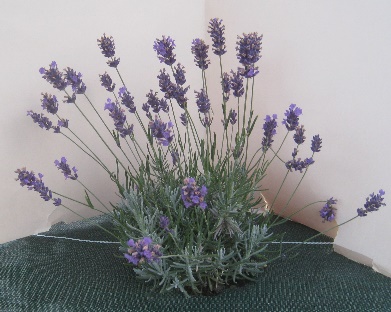 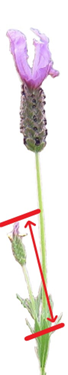 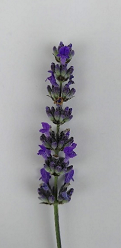 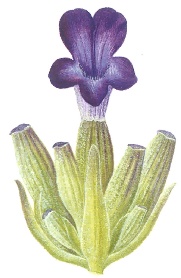 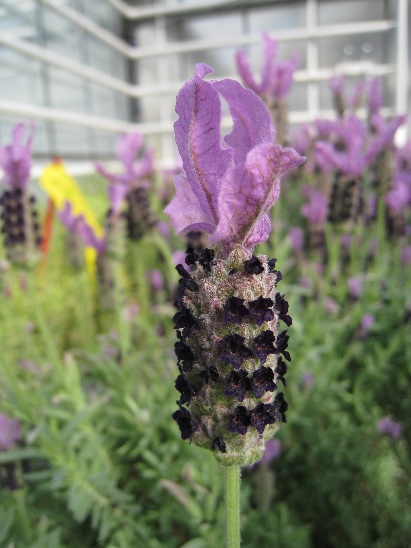 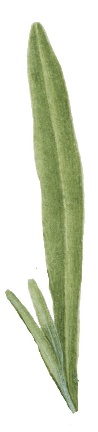 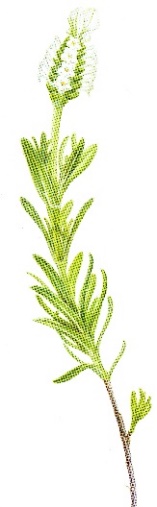 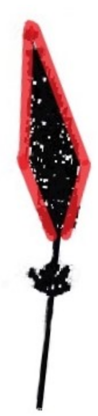 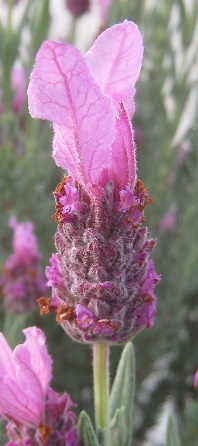 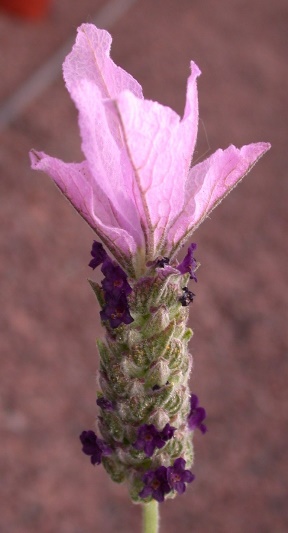 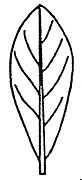 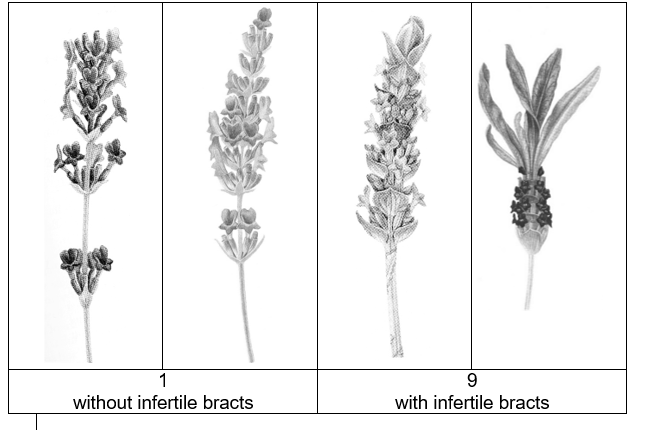 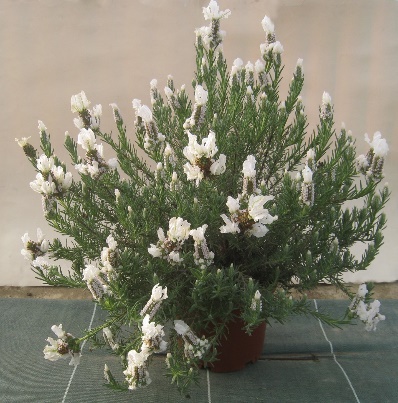 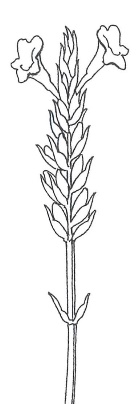 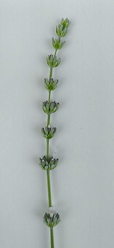 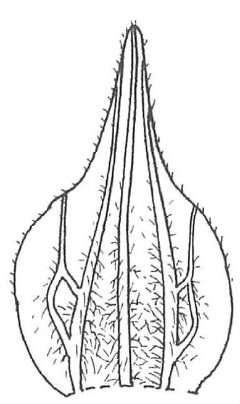 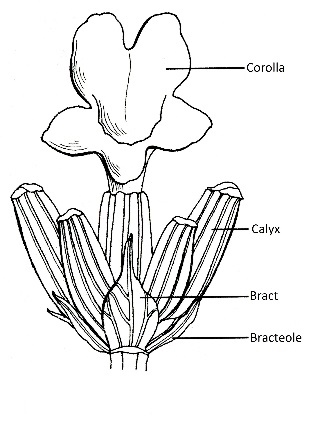 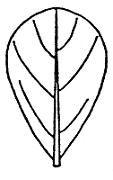 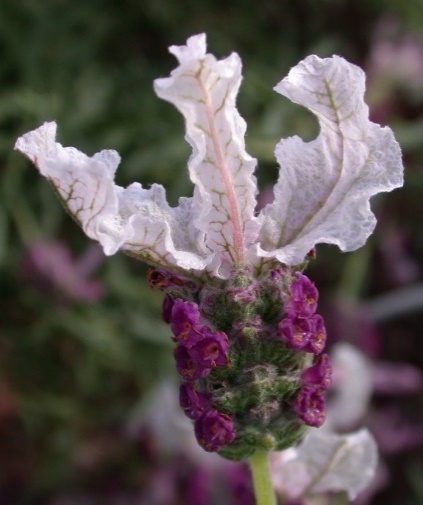 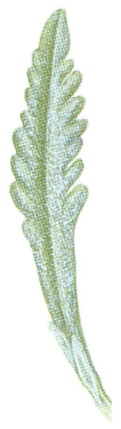 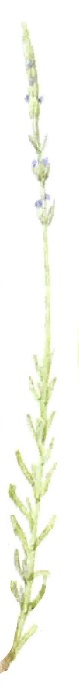 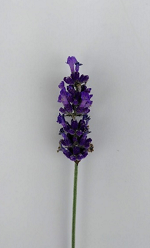 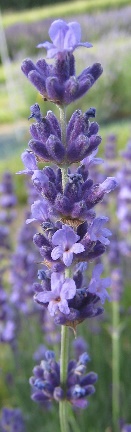 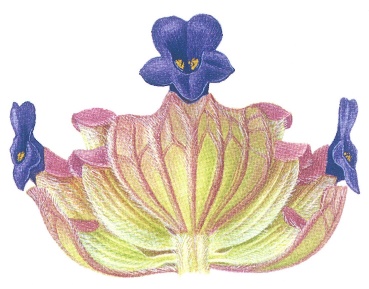 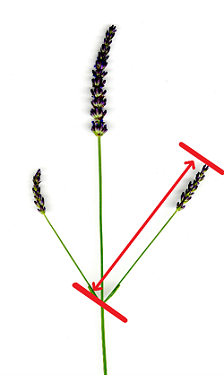 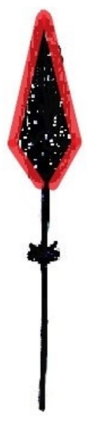 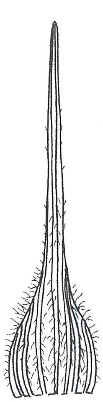 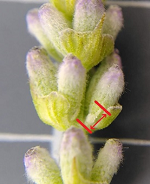 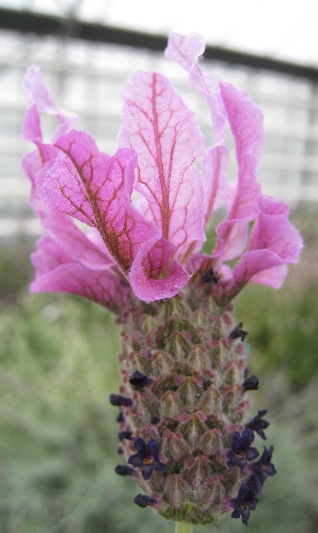 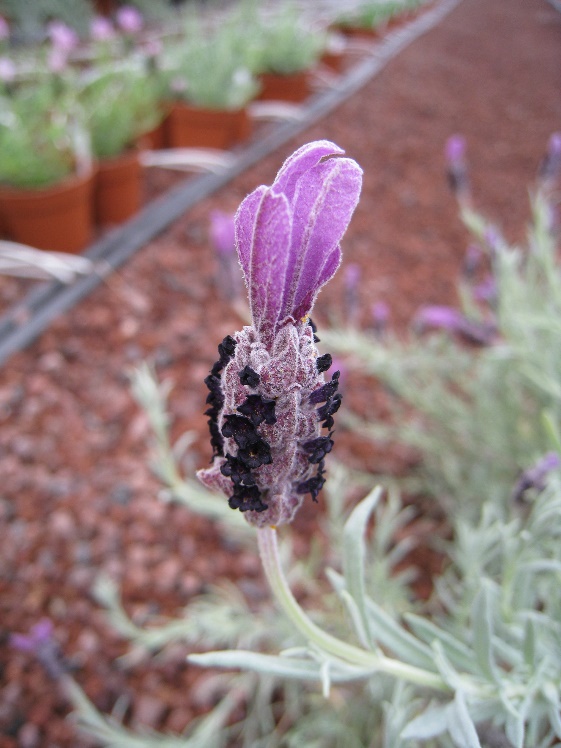 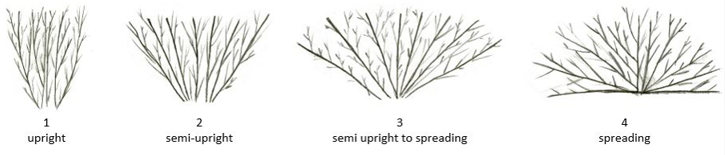 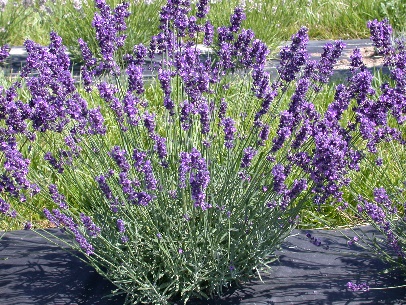 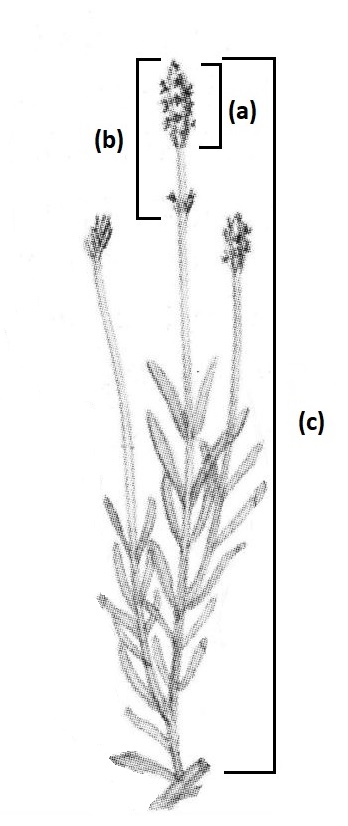 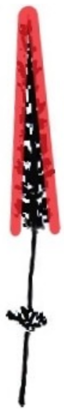 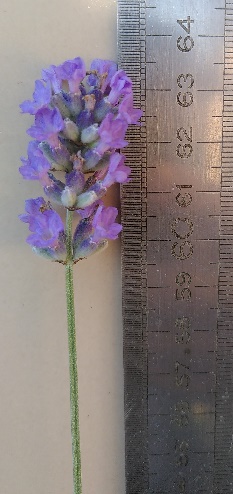 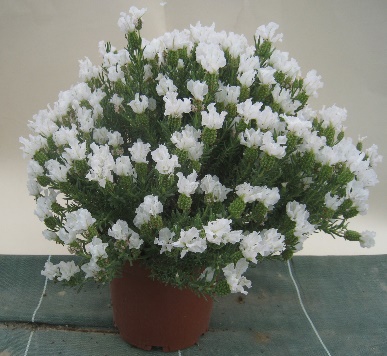 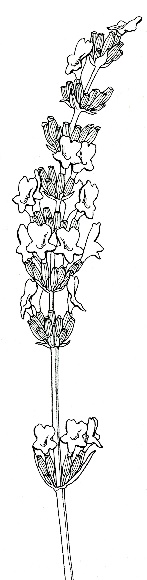 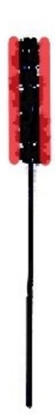 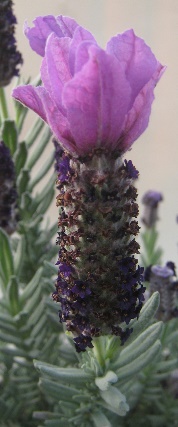 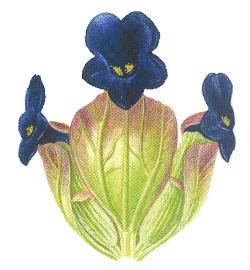 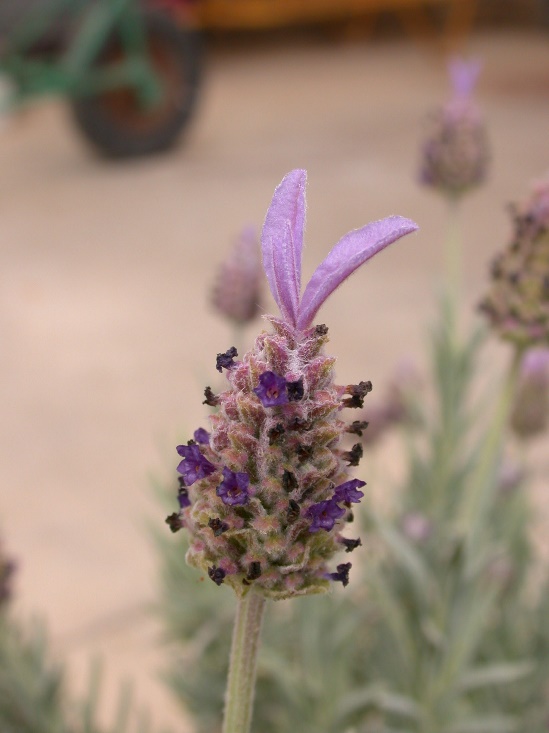 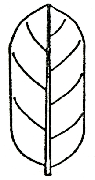 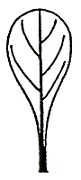 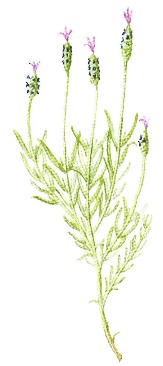 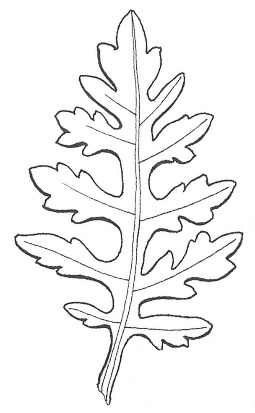 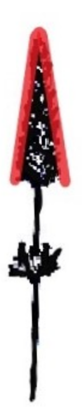 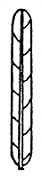 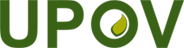 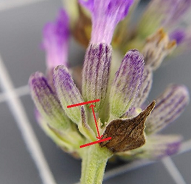 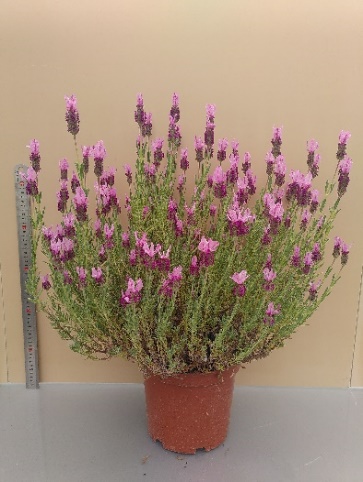 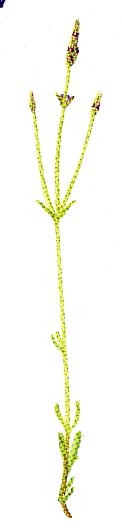 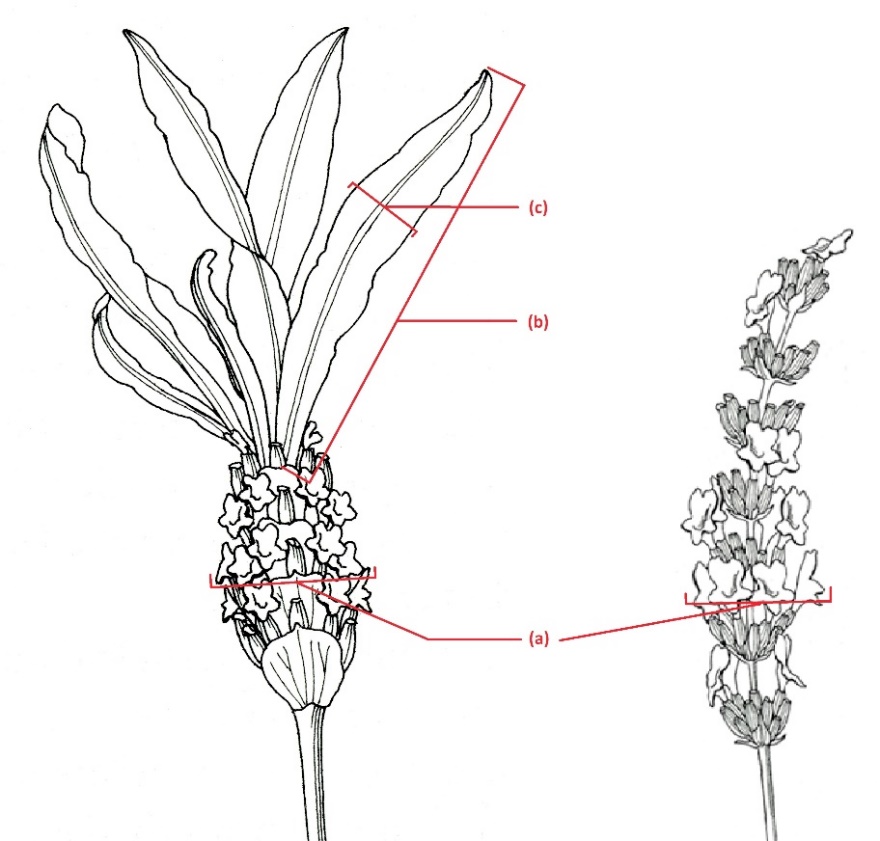 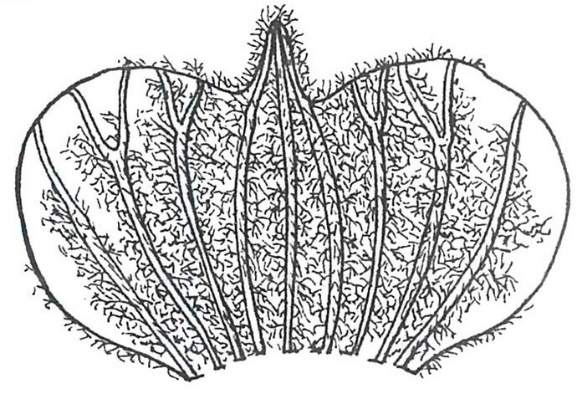 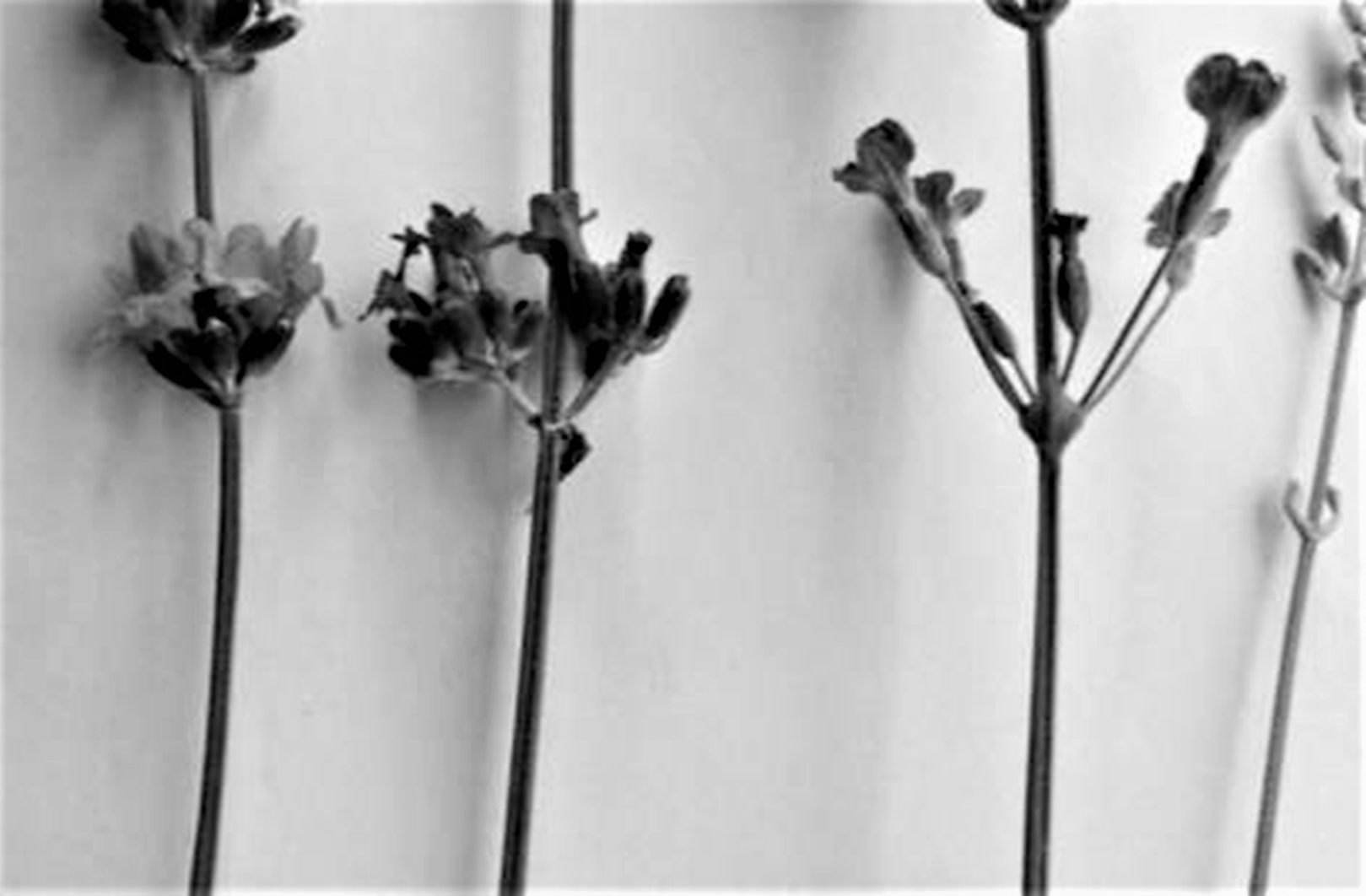 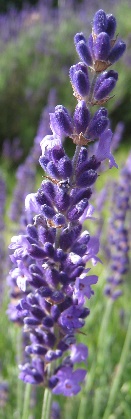 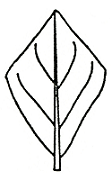 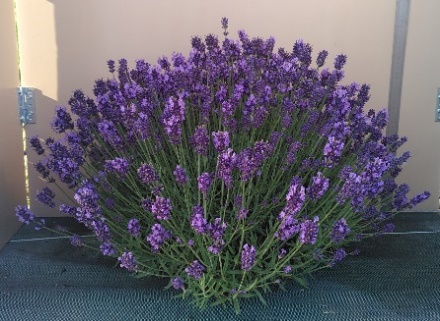 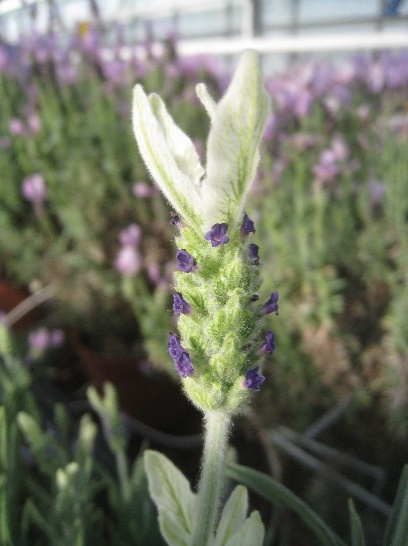 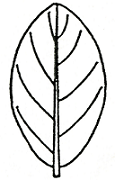 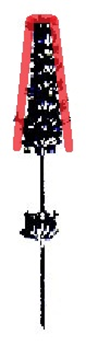 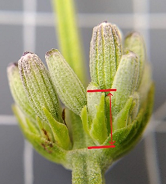 